DAFTAR HADIR PEMBICARA/NARASUMBERBENCHMARK INDUSTRI (KUNJUNGAN INDUSTRI) DI PT. ASTRA HONDA MOTOR (AHM)PRODI D3 KOMPUTERISASI AKUNTANSI, FAKULTAS ILMU TERAPAN, UNIVERSITAS TELKOMHARI ………….., TANGGAL…………..*) Terlampir curriculum vitae  ………. , ……..……..……..……..……..2017  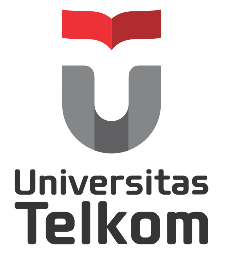 FAKULTAS ILMU TERAPANNomor FormulirBERITA ACARABenchmark Industri*diisi dengan nama kegiatanReferensi ISOBERITA ACARABenchmark Industri*diisi dengan nama kegiatanNomor Revisi00BERITA ACARABenchmark Industri*diisi dengan nama kegiatanTanggal berlakuDESKRIPSI KEGIATANNama kegiatan		: Benchmark Industri (Kunjungan Industri) di PT. Astra Honda Motor (AHM)Hari, tanggal		: Rabu, 29 Maret 2017  Waktu			: Pukul 13.00 - selesaiTempat			: PT. Astra Honda Motor (AHM), Jl. Raya Kalimantan Blok AA-1, Kawasan Industri MM2100, Cikarang Barat, Bekasi, Jawa Barat DESKRIPSI KEGIATANNama kegiatan		: Benchmark Industri (Kunjungan Industri) di PT. Astra Honda Motor (AHM)Hari, tanggal		: Rabu, 29 Maret 2017  Waktu			: Pukul 13.00 - selesaiTempat			: PT. Astra Honda Motor (AHM), Jl. Raya Kalimantan Blok AA-1, Kawasan Industri MM2100, Cikarang Barat, Bekasi, Jawa Barat Dihadiri oleh		: *jika kolom tidak mencukupi dapat diisi “terlampir” dengan disertai lampiran berupa daftar hadirDihadiri oleh		: *jika kolom tidak mencukupi dapat diisi “terlampir” dengan disertai lampiran berupa daftar hadirHasil pertemuan/kegiatan :*jika kolom tidak mencukupi dapat diisi “terlampir” dengan disertai lampiran berupa notulenHasil pertemuan/kegiatan :*jika kolom tidak mencukupi dapat diisi “terlampir” dengan disertai lampiran berupa notulenMasukan/usulan yang diperoleh :*jika kolom tidak mencukupi dapat diisi “terlampir” dengan disertai lampiran berupa notulenMasukan/usulan yang diperoleh :*jika kolom tidak mencukupi dapat diisi “terlampir” dengan disertai lampiran berupa notulenPENGESAHAN___________________, _________________ 20__PENGESAHAN___________________, _________________ 20________________________*ditanda tangani oleh pihak Tel-U______________________*ditanda tangani dan/atau cap  oleh pembicara/lembagaNoNama Pembicara *Tanda TanganPembuat DaftarKoordinator …………..Nama Mahasiswa NIM. Mengetahui,Ketua KegiatanNama Mahasiswa NIM.Menyetujui,Ketua Program Studi D3 Komputerisasi AkuntansiMagdalena Karismariyanti, S.T., M.B.A.NIP. 09830013